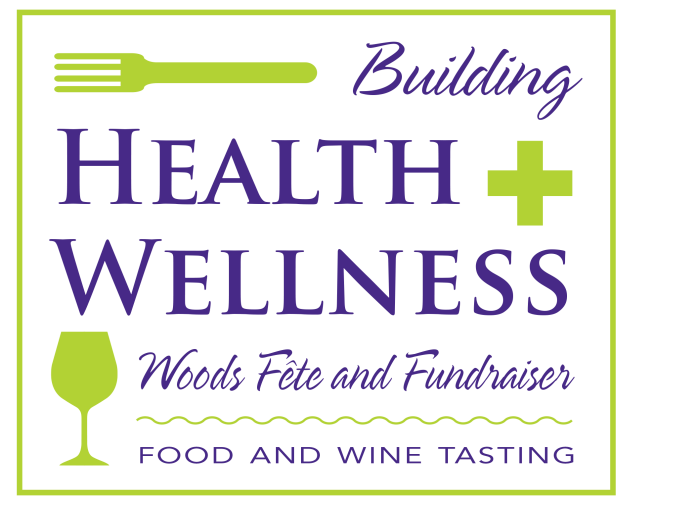 Directions toWoods’ Fête and Fundraiser6:00 PM, January 20, 2018Cocktail AttireWoods Services Employee Training Center
10 Meadowood Drive
Langhorne, PA 19047Traveling South on US Highway 1:Take the Bellevue Avenue exit. Enter the access road and turn right onto Bellevue Avenue. Make the first right onto Gillam Avenue. At top of hill, at the stop sign, turn right onto Route 413/Pine Street. Cross over Route 1 and make a left turn into the Woods’ campus.  At the greeter booth/first stop sign, make a right onto Meadowood Drive.  Make a right at the 2nd parking lot entrance and bear left to the parking lot.Traveling North on US Highway 1:Take the Bellevue Avenue exit. Enter the access road and turn right onto Bellevue Avenue. At blinking traffic light, proceed cautiously and turn left into Route 413/Pine Street. At the crest of the hill, turn right into Woods’ campus.  At the guard house/first stop sign, make a right onto Meadowood Drive.  Make a right at the 2nd parking lot entrance and bear left to the parking lot.Traveling North or South on Interstate 95:Take Exit 46B, which is Highway 1 South. Follow the directions above for traveling South on US Highway 1.Traveling on the Pennsylvania Turnpike:Take Exit 351. From the toll booth, take the left ramp for Highway 1 North (towards Trenton). Follow the directions above for traveling North on US Highway 1.